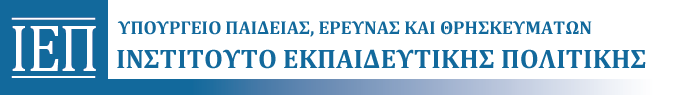 ΙΝΣΤΙΤΟΥΤΟ ΕΚΠΑΙΔΕΥΤΙΚΗΣ ΠΟΛΙΤΙΚΗΣΠροδιαγραφές Αξιολόγησης Αιτημάτων Έγκρισης Εκπαιδευτικών Προγραμμάτων- Δραστηριοτήτων και Εκπαιδευτικού Υλικού Σεπτέμβριος 2017ΕισαγωγήTο Ι.Ε.Π., ως επιτελικός επιστημονικός φορέας που υποστηρίζει το ΥΠ.Π.Ε.Θ.  στα θέματα που αφορούν την Πρωτοβάθμια και τη Δευτεροβάθμια  εκπαίδευση, καθώς και τη μετάβαση από τη Δευτεροβάθμια στην Τριτοβάθμια εκπαίδευση, γνωμοδοτεί ή εισηγείται, ύστερα από σχετικό ερώτημα του Υπουργού Παιδείας, Δια Βίου Μάθησης και Θρησκευμάτων ή αυτεπαγγέλτως αντίστοιχα, σύμφωνα με την περ. (α) της παρ. (3) του άρθρου 2 του ν. 3966/2011 όπως τροποποιήθηκε και ισχύει.Το Ι.Ε.Π. δεν είναι αποδέκτης, απευθείας, αιτημάτων, εγγράφων, προτάσεων, παρατηρήσεων ή υποδείξεων από  εποπτευόμενους φορείς του ΥΠ.Π.Ε.Θ., υπηρεσίες εκπαίδευσης, πνευματικά ιδρύματα της χώρας, επιστημονικούς ή συνδικαλιστικούς φορείς ή από μεμονωμένους πολίτες. Ως εκ τούτου θα πρέπει οι ενδιαφερόμενοι να υποβάλλουν τα αιτήματα ή τα έγγραφά τους στις αρμόδιες Υπηρεσίες του ΥΠ.Π.Ε.Θ., από όπου και διαβιβάζονται στο Ι.Ε.Π. προς γνωμοδότηση, εκτός αν από το Ι.Ε.Π. έχει εκδοθεί διαφορετική σχετική ανακοίνωση που αφορά εκπαιδευτικό υλικό για συγκεκριμένες δράσεις.    Από τις αρμόδιες Υπηρεσίες του ΥΠ.Π.Ε.Θ., διαβιβάζονται στο Ι.Ε.Π. αιτήματα προς γνωμοδότηση, ενδιαφερομένων (φορέων, οργανισμών, υπηρεσιών, ΜΚΟ, ΑΕΙ, επιστημονικών ενώσεων, δήμων, υπουργείων, νοσοκομείων, μουσείων, κ.λπ.) που επιθυμούν να υλοποιήσουν εκπαιδευτικά προγράμματα, μαθητικούς διαγωνισμούς ή προτείνουν προς χρήση συγκεκριμένο εκπαιδευτικό υλικό στις σχολικές μονάδες Πρωτοβάθμιας και Δευτεροβάθμιας Εκπαίδευσης.Στο κείμενο που ακολουθεί καταγράφονται οι προϋποθέσεις καθώς και τα κριτήρια εξέτασης των υποβαλλόμενων στο Ι.Ε.Π. αιτημάτων προς γνωμοδότηση που αφορούν προτάσεις για την υλοποίηση  εκπαιδευτικών προγραμμάτων- δραστηριοτήτων και τη χρήση εκπαιδευτικού υλικού, όπως αυτά  προκύπτουν από το ισχύον θεσμικό πλαίσιο, τις αρχές και την αποστολή του Ι.Ε.Π.Ειδικότερα:Στο Μέρος Α΄ του παρόντος υλικού παρουσιάζονται οι προϋποθέσεις για την εξέταση των υποβαλλόμενων αιτημάτων που αφορούν: α) στην υλοποίηση εκπαιδευτικών προγραμμάτων - δραστηριοτήτων με τη συμμετοχή μαθητών/-τριών, τα οποία προτείνονται για να υλοποιηθούν εντός ή εκτός του σχολείου, β) στην αξιοποίηση εκπαιδευτικού υλικού (έντυπου ή ηλεκτρονικού) εντός του σχολείου. Παρατίθενται, επίσης, τα παιδαγωγικά κριτήρια με βάση τα οποία εκτιμώνται οι προτεινόμενες εκπαιδευτικές προτάσεις, εφόσον πληρούνται οι προϋποθέσεις που  επιτρέπουν την αξιολόγησή τους.Στο Μέρος Β΄ δίνονται οδηγίες για την υποβολή των αιτήσεων των ενδιαφερομένων και παρατίθενται τα σχετικά συνοδευτικά έντυπα.  Σημειώνεται ότι το Ι.Ε.Π. δεν γνωμοδοτεί για προτάσεις φυσικών προσώπων ή εμπορικών οργανισμών. Η γνωμοδότηση του Ι.Ε.Π. αφορά μόνον  ένα σχολικό έτος.Μέρος Α΄:  ΠΡΟΫΠΟΘΕΣΕΙΣ-ΚΡΙΤΗΡΙΑΠροϋποθέσεις Εξέτασης των Υποβαλλόμενων προς Έγκριση Προγραμμάτων-Δραστηριοτήτων και Εκπαιδευτικού ΥλικούTα υποβαλλόμενα προς εξέταση στο Ι.Ε.Π προγράμματα-δραστηριότητες και εκπαιδευτικό υλικό οφείλουν να κατατίθενται συνοδευόμενα από άρτια συμπληρωμένη αίτηση, τα κατά περίπτωση αναγκαία παραστατικά και στις χρονικές προθεσμίες, όπως αυτά ακολούθως προσδιορίζονται αναλυτικά.Ειδικότερα, για την εξέταση των υποβαλλόμενων εκπαιδευτικών προγραμμάτων-δραστηριοτήτων-υλικού πρέπει να πληρούνται οι ακόλουθες προϋποθέσεις:Πληρότητα Αίτησης και Συνοδευτικών ΠαραστατικώνΕμπρόθεσμη Υποβολή Δωρεάν Υλοποίηση  Παραχώρηση Δικαιωμάτων2. Κριτήρια Αξιολόγησης Αιτημάτων Έγκρισης για την Υλοποίηση Προγραμμάτων-Δραστηριοτήτων και την Αξιοποίηση Εκπαιδευτικού ΥλικούΤα ακόλουθα κριτήρια αφορούν στην εξέταση προγραμμάτων-δραστηριοτήτων και εκπαιδευτικού υλικού τα οποία υποβάλλονται προς έγκριση για υλοποίηση ή χρήση εντός ή εκτός της σχολικής μονάδας  (περιπτώσεις επισκέψεων των μαθητών/-τριών σε άλλο χώρο). Τα υπό έγκριση προγράμματα-δραστηριότητες και εκπαιδευτικό υλικό εξετάζονται ως προς την εκπαιδευτική καταλληλότητά τους και ειδικότερα ως προς την παιδαγωγική σκοπιμότητα, την επιστημονική εγκυρότητα και την παιδαγωγική καταλληλότητα τους. Στην περίπτωση εξέτασης εκπαιδευτικού υλικού εκτιμάται επιπροσθέτως η ευρύτερη σκοπιμότητα της υποβαλλόμενης πρότασης σε σχέση με το ισχύον θεσμικό πλαίσιο, η αισθητική αρτιότητα του προτεινόμενου εκπαιδευτικού υλικού, ενώ εφόσον πρόκειται για ψηφιακό υλικό συνεκτιμώνται επίσης ζητήματα που συνδέονται με την ασφάλεια των μαθητών/-τριών κατά τη χρήση του, καθώς και η λειτουργική καταλληλότητα του υλικού.Ειδικότερα:Παιδαγωγική ΣκοπιμότηταΕκτιμάται η παιδαγωγική σκοπιμότητα της υποβαλλόμενης πρότασης και η συμβολή της στην προαγωγή της εκπαιδευτικής διαδικασίας. Εξετάζεται το κατά πόσον το προτεινόμενο υλικό καλύπτει συγκεκριμένες και υπαρκτές ανάγκες εκπαιδευτικών και μαθητών/-τριών στο πλαίσιο της εκπαιδευτικής διαδικασίας, καθώς και η δυνατότητα που παρέχει για τον εμπλουτισμό και τη  διεύρυνση του Προγράμματος Σπουδών (τι επιπλέον προσφέρει στον/στην εκπαιδευτικό και τους μαθητές/-ήτριες).Ως προς την παιδαγωγική σκοπιμότητα, το υποβαλλόμενο πρόγραμμα-δραστηριότητα ή/και εκπαιδευτικό υλικό οφείλει να:Επιπροσθέτως, σημειώνεται ότι η σκοπιμότητα της υποβαλλόμενης πρότασης για την υλοποίηση εκπαιδευτικού προγράμματος/δραστηριότητας ή/και την αξιοποίηση εκπαιδευτικού υλικού στο σχολικό περιβάλλον θα πρέπει, μεταξύ άλλων:Επιστημονική εγκυρότητα και παιδαγωγική καταλληλότηταΕξετάζεται η συνάφεια/συμβατότητα του προτεινόμενου προγράμματος-δραστηριότητας-υλικού με το Πρόγραμμα Σπουδών και ειδικότερα σε σχέση με τις παιδαγωγικές αρχές, τους σκοπούς και τους στόχους που θέτει, τα περιεχόμενα και την εκπαιδευτική μεθοδολογία που προβλέπει. Παράλληλα, η υποβαλλόμενη πρόταση εκτιμάται με βάση την εγκυρότητα της επιστημονικής γνώσης που μεταφέρει. Εξετάζεται το κατά πόσον προβάλλει ουσιαστικές και επιστημονικά ελεγμένες γνώσεις, σύγχρονες και επίκαιρες. Κρίνεται, επίσης,  η καταλληλότητα της υποβαλλόμενης πρότασης σε σχέση με την ηλικία των μαθητών/-τριών για τους οποίους προορίζεται.Ως προς την επιστημονική εγκυρότητα και παιδαγωγική καταλληλότητά του, το υποβαλλόμενο πρόγραμμα-δραστηριότητα ή/και εκπαιδευτικό υλικό οφείλει να:Συμπληρωματικά και πέραν των ανωτέρω κριτηρίων της επιστημονικής εγκυρότητας, παιδαγωγικής σκοπιμότητας και καταλληλότητας, όσον αφορά i. στην αξιοποίηση εκπαιδευτικού υλικού (έντυπου ή ψηφιακού) εντός του χώρου του σχολείου και ii. στην υλοποίηση μαθητικών διαγωνισμών (λογοτεχνίας, μουσικής κ.ά.), ισχύουν τα ακόλουθα.i. Αξιοποίηση εκπαιδευτικού υλικού (έντυπου ή ψηφιακού)Oι υποβαλλόμενες εκπαιδευτικές προτάσεις που αφορούν στην αξιοποίηση εκπαιδευτικού υλικού (έντυπου ή ψηφιακού) εντός του χώρου του σχολείου, εκτιμώνται και ως προς τα ακόλουθα κριτήρια:Αισθητική αρτιότητα Το υπό έγκριση έντυπο εκπαιδευτικό υλικό εκτιμάται ως προς την αισθητική του αρτιότητα και ειδικότερα ως προς τα εξής:Ασφάλεια των χρηστών (ψηφιακού υλικού)Στην περίπτωση υποβαλλόμενου ψηφιακού εκπαιδευτικού υλικού (οπτικοί δίσκοι λογισμικού, λογισμικό μεταφορτωμένο από ιστοσελίδες), αυτό οφείλει να καλύπτει τις εξής προϋποθέσεις:Λειτουργική καταλληλότητα (ψηφιακού υλικού)Τέλος, ως προς τη λειτουργικότητά του, το υποβαλλόμενο ψηφιακό υλικό εξετάζεται σε σχέση με τα ακόλουθα κριτήρια:ii. Υλοποίηση μαθητικών διαγωνισμών (λογοτεχνίας, μουσικής κ.ά.)Σχετικά με την υποβολή αιτημάτων από φορείς για την υλοποίηση μαθητικών διαγωνισμών (λογοτεχνίας, μουσικής κ.ά.), θα πρέπει να πληρούνται οι ακόλουθες προδιαγραφές:Να υποβάλλεται πλήρες σχέδιο προκήρυξης του διαγωνισμού  στο οποίο να αναφέρονται  με ακρίβεια οι όροι, οι προϋποθέσεις και το πλαίσιο διεξαγωγής του. Συγκεκριμένα:να αναφέρεται ο τίτλος και να περιγράφεται με σαφήνεια το αντικείμενο/περιεχόμενο του διαγωνισμού,να προσδιορίζεται η ηλικιακή ομάδα μαθητών/-τριών στην οποία απευθύνεται, να αναφέρεται ο φορέας διοργάνωσης του διαγωνισμού καθώς και πλήρη στοιχεία επικοινωνίας (υπεύθυνο άτομο επικοινωνίας, ταχ. δ/νση, ηλεκτρ. δ/νση, ιστοσελίδα, τηλέφωνο), να αναφέρονται οι άλλοι φορείς που ενδεχομένως συμμετέχουν στη διοργάνωση του διαγωνισμού, να αναφέρονται τα μέλη (ονοματεπώνυμο, ιδιότητα, φορέας) της επιτροπής διοργάνωσης του διαγωνισμού,να αναφέρεται η σύνθεση της επιτροπής αξιολόγησης των έργων (ονοματεπώνυμο, ιδιότητα, φορέας), να αναφέρεται ο ακριβής χρόνος διεξαγωγής του διαγωνισμού και η διάρκειά του, να αναφέρεται ο χρόνος, ο τόπος και η διαδικασία υποβολής των αιτήσεων/έργων,να αναφέρεται η διαδικασία αξιολόγησης, ο αριθμός των βραβείων που θα δοθούν και το είδος τους,να δίνονται επαρκείς οδηγίες προς τους/τις μαθητές/-ήτριες ως προς τη διαδικασία διεξαγωγής του διαγωνισμού (π.χ. φάσεις του διαγωνισμού, ενδεχόμενη υποστήριξη μαθητών/-τριών, εξεταστικά κέντρα κ.λπ.),να αναγράφεται ότι η συμμετοχή των μαθητών/-τριών στο διαγωνισμό δεν έχει καμία οικονομική επιβάρυνση για τους/τις μαθητές/-ήτριες ή το σχολείο,να αναγράφεται ότι ο φορέας διοργάνωσης αναλαμβάνει όλη τη διαδικασία υλοποίησης του διαγωνισμού και ότι θα διασφαλίσει τα προσωπικά δεδομένα και τα πνευματικά δικαιώματα των δημιουργών,να αναγράφεται ότι η συμμετοχή των μαθητών/-τριών είναι προαιρετική και ότι απαιτείται η σύμφωνη γνώμη των γονέων και κηδεμόνων για τη συμμετοχή τους,να αναγράφεται ότι ο διαγωνισμός θα πραγματοποιηθεί εκτός ωρολογίου προγράμματος. Στην περίπτωση που προτείνεται από τους διοργανωτές η διεξαγωγή του διαγωνισμού ή η προετοιμασία των μαθητών/-τριών για τη συμμετοχή τους στο διαγωνισμό να πραγματοποιηθεί εντός του ωρολογίου προγράμματος, θα πρέπει να τεκμηριώνεται η σχετική αναγκαιότητα, καθώς και ότι δεν επιβαρύνεται η διδασκαλία των επιμέρους γνωστικών αντικειμένων αλλά αντίθετα εμπλουτίζεται και διευρύνεται με τρόπο δημιουργικό, σύμφωνα πάντα με τους στόχους που τίθενται στο Πρόγραμμα Σπουδών,να αναγράφεται στην προκήρυξη του διαγωνισμού ότι προβλέπονται διαδικασίες αποτίμησής του.Όπως και ανωτέρω αναφέρεται -Μέρος Α΄, ενότητα 2- ο προτεινόμενος διαγωνισμός, δε θα πρέπει να εμπλέκεται με την προώθηση εμπορικών προϊόντων,  καθώς και με τη διάθεση, δωρεάν διανομή, διακίνηση ή πώληση πάσης φύσεως υλικού (εντύπου και μη), που κρίνεται ως διαφημιστικό, προσηλυτιστικό, προπαγανδιστικό ή στρεφόμενο κατά συγκεκριμένων ομάδων του πληθυσμού.  Επιπροσθέτως, σε σχέση με τα πνευματικά δικαιώματα, όταν ο φορέας που προκηρύσσει τον διαγωνισμό προτίθεται να δημοσιεύσει έργα των μαθητών/-τριών, θα πρέπει: να διευκρινίζεται στο κείμενο της προκήρυξης του διαγωνισμού αν θα δημοσιευτούν όλα τα υποβληθέντα έργα των μαθητών/-τριών ή μόνο τα διακριθέντα, να διευκρινίζεται στο κείμενο της προκήρυξης του διαγωνισμού ότι δεν θα υπάρξουν έσοδα για τον φορέα που προκηρύσσει τον διαγωνισμό ή για άλλον, από τα υποβληθέντα έργα (με εμπορία ή διαφήμιση κ.λπ.) και ότι η χρήση των έργων θα γίνει μόνο για εκπαιδευτικούς σκοπούς,να αναγράφεται στο κείμενο των προκηρύξεων ότι θα ζητείται Υπεύθυνη Δήλωση από τον ασκούντα την επιμέλεια του μαθητή ή της μαθήτριας, ότι δέχεται να δημοσιευτεί το έργο του μαθητή ή της μαθήτριας σε ηλεκτρονικό ή έντυπο μέσο, σύμφωνα με τους όρους της προκήρυξης.Σημειώνεται ότι, όσον αφορά τα πνευματικά δικαιώματα, ισχύουν τα αναφερόμενα  στο ν. 2121/1993 «Πνευματική ιδιοκτησία, συγγενικά δικαιώματα και πολιτιστικά θέματα»  [ΦΕΚ 25, τ. Α΄, 04.03.1993].  Ενδεικτικά, παραθέτουμε σχετικά αποσπάσματα από τα ακόλουθα άρθρα:  Στο άρθρο 1 «Πνευματική ιδιοκτησία»: «1. Οι πνευματικοί δημιουργοί, με τη δημιουργία του έργου, αποκτούν πάνω σ΄αυτό πνευματική ιδιοκτησία, που περιλαμβάνει, ως αποκλειστικά και απόλυτα δικαιώματα, το δικαίωμα της εκμετάλλευσης του έργου (περιουσιακό δικαίωμα) και το δικαίωμα της προστασίας του προσωπικού τους δεσμού προς αυτό (ηθικό δικαίωμα) 2. Τα δικαιώματα αυτά περιλαμβάνουν τις εξουσίες, που προβλέπονται στα άρθρα 3 και 4 του παρόντος νόμου». Στο άρθρο 3 «Το περιουσιακό δικαίωμα»: «1. Το περιουσιακό δικαίωμα δίνει στο δημιουργό ιδίως την εξουσία να επιτρέπει ή να απαγορεύει: α) την εγγραφή και την αναπαραγωγή του έργου με κάθε μέσο, όπως μηχανικά, φωτοχημικά ή ηλεκτρονικά μέσα∙ β) τη μετάφραση του έργου· γ) τη διασκευή, την προσαρμογή ή άλλες μετατροπές του έργου δ) τη θέση σε κυκλοφορία του πρωτοτύπου ή αντιτύπων του έργου με μεταβίβαση της κυριότητας, με εκμίσθωση ή με δημόσιο δανεισμό, καθώς και την επιβολή περιοριστικών όρων στη μεταβίβαση, την εκμίσθωση ή το δημόσιο δανεισμό, ιδίως σε ό,τι αφορά τη χρήση των αντιτύπων ε) την παρουσίαση του έργου στο κοινό στ) τη δημόσια εκτέλεση του έργου ζ) τη μετάδοση ή αναμετάδοση του έργου στο κοινό με τη ραδιοφωνία και την τηλεόραση, με ηλεκτρομαγνητικά κύματα ή με καλώδια ή με άλλους υλικούς αγωγούς ή με οποιονδήποτε άλλο τρόπο, παραλλήλως προς την επιφάνεια της γης ή μέσω δορυφόρων η) την εισαγωγή αντιτύπων του έργου, που παρήχθησαν στο εξωτερικό χωρίς τη συναίνεση του δημιουργού ή, εφόσον πρόκειται για εισαγωγή από χώρες εκτός της Ευρωπαϊκής Κοινότητας, που το δικαίωμα της εισαγωγής αντιτύπων στην Ελλάδα είχε συμβατικά διατηρηθεί από το δημιουργό. 2. Δημόσια θεωρείται κάθε χρήση ή εκτέλεση ή παρουσίαση του έργου, που κάνει το έργο προσιτό σε κύκλο προσώπων ευρύτερο από το στενό κύκλο της οικογένειας και το άμεσο κοινωνικό περιβάλλον, ανεξαρτήτως από το αν τα πρόσωπα αυτού του ευρύτερου κύκλου βρίσκονται στον ίδιο ή σε διαφορετικούς χώρους.» Στο άρθρο 4 «Το ηθικό δικαίωμα»: «1. Το ηθικό δικαίωμα δίνει στο δημιουργό ιδίως τις εξουσίες: α) της απόφασης για τον χρόνο, τον τόπο και τον τρόπο κατά τους οποίους το έργο θα γίνει προσιτό στο κοινό (δημοσίευση) β) της αναγνώρισης της πατρότητάς του πάνω στο έργο και ειδικότερα την εξουσία να απαιτεί, στο μέτρο του δυνατού, τη μνεία του ονόματός του στα αντίτυπα του έργου του και σε κάθε δημόσια χρήση του έργου του, ή, αντίθετα, να κρατάει την ανωνυμία του ή να χρησιμοποιεί ψευδώνυμο γ) της απαγόρευσης κάθε παραμόρφωσης, περικοπής ή άλλης τροποποίησης του έργου του, καθώς και κάθε προσβολής του δημιουργού οφειλόμενης στις συνθήκες παρουσίασης του έργου στο κοινό δ) της προσπέλασης στο έργο του, έστω και αν το περιουσιακό δικαίωμα στο έργο ή η κυριότητα στον υλικό φορέα του έργου ανήκει σε άλλον, οπότε η προσπέλαση πρέπει να πραγματοποιείται κατά τρόπο που προκαλεί τη μικρότερη δυνατή ενόχληση στο δικαιούχο ε) προκειμένου περί έργων λόγου ή επιστήμης, της υπαναχώρησης από συμβάσεις μεταβίβασης του περιουσιακού δικαιώματος ή εκμετάλλευσής του ή άδειας εκμετάλλευσής του εφόσον αυτό είναι αναγκαίο για την προστασία της προσωπικότητάς του εξαιτίας μεταβολής στις πεποιθήσεις του ή στις περιστάσεις και με καταβολή αποζημίωσης στον αντισυμβαλλόμενο για τη θετική του ζημία.2. Στην τελευταία περίπτωση  της προηγούμενης παραγράφου, η υπαναχώρηση ενεργεί μετά την καταβολή της αποζημίωσης. Αν, μετά την υπαναχώρηση, ο δημιουργός αποφασίσει και πάλι να προβεί σε μεταβίβαση ή εκμετάλλευση του έργου ή έργου παραπλήσιου, οφείλει κατά προτεραιότητα να προσφέρει στον παλαιό αντισυμβαλλόμενό του τη δυνατότητα να ανακαταρτίσει την παλαιά σύμβαση με όρους όμοιους ή ανάλογους προς εκείνους που ίσχυαν κατά το χρόνο της υπαναχώρησης. 3. Το ηθικό δικαίωμα είναι ανεξάρτητο από το περιουσιακό δικαίωμα και παραμένει στον δημιουργό ακόμα και μετά τη μεταβίβαση του περιουσιακού δικαιώματος.» Στο άρθρο 12 «Μεταβίβαση»: «1.Το περιουσιακό δικαίωμα μπορεί να μεταβιβασθεί μεταξύ ζώντων ή αιτία θανάτου. 	2. Το ηθικό δικαίωμα είναι αμεταβίβαστο μεταξύ ζώντων. Μετά τον θάνατο του δημιουργού, το ηθικό δικαίωμα περιέρχεται στους κληρονόμους του, που οφείλουν να το ασκούν σύμφωνα με τη θέληση του δημιουργού, εφόσον τέτοια θέληση έχει ρητά εκφρασθεί». Τέλος, επισημαίνεται ότι, στην περίπτωση που ένας διαγωνισμός εντάσσεται στο πλαίσιο υλοποίησης ενός ευρύτερου εκπαιδευτικού προγράμματος, τότε δεν υποβάλλεται ανεξάρτητο αίτημα για την έγκριση του εν λόγω διαγωνισμού, καθώς η υλοποίησή του αποτελεί τμήμα του αιτήματος για την έγκριση του ευρύτερου εκπαιδευτικού προγράμματος.  Μέρος Β΄:  ΟΔΗΓΙΕΣ-ΕΝΤΥΠΑΣτο μέρος αυτό παρατίθενται η διαδικασία και τα συνοδευτικά έντυπα για την υποβολή των αιτήσεων των ενδιαφερομένων.1. Οδηγίες Υποβολής των Αιτήσεων Η υποβολή των εκπαιδευτικών προτάσεων των ενδιαφερομένων φορέων γίνεται στην αρμόδια υπηρεσία του Υπουργείου Παιδείας. Οι αιτήσεις και το συνοδευτικό υλικό προωθούνται στο Ι.Ε.Π. προς γνωμοδότηση. Όπως αναφέρεται σε προηγούμενη ενότητα (βλ. Μέρος Α΄, ενότητα 1), οι υποβαλλόμενες εκπαιδευτικές προτάσεις (προγράμματα-δραστηριότητες ή/και εκπαιδευτικό υλικό) θα πρέπει να κατατίθενται συνοδευόμενες από: α) Συμπληρωμένη αίτηση (βλ. έντυπο Αίτησης, Έντυπο 1), όπου σημειώνονται τα στοιχεία επικοινωνίας του φορέα που υποβάλλει την εκπαιδευτική πρόταση, καθώς και ο λόγος για τον οποίο υποβάλλεται προς γνωμοδότηση το εκπαιδευτικό πρόγραμμα- δραστηριότητα ή/και υλικό (π.χ. διανομή εκπαιδευτικού υλικού, υλοποίηση προγράμματος, κ.λπ.).β)  Συνοπτική περιγραφή της εκπαιδευτικής πρότασης με τη συμπλήρωση του σχετικού εντύπου (βλ. Συνοδευτικό Έντυπο Αίτησης, Έντυπα 2α και 2β).Στο Συνοδευτικό Έντυπο Αίτησης συμπεριλαμβάνονται και: i. σύντομη περιγραφή του έργου και των δραστηριοτήτων του φορέα που υποβάλλει την αίτηση και της εμπειρίας του στον σχετικό τομέα, ii. στοιχεία βιογραφικού σημειώματος των συντελεστών που συμμετείχαν στο σχεδιασμό και τη διαμόρφωση των εκπαιδευτικών προγραμμάτων- δραστηριοτήτων ή/και του εκπαιδευτικού υλικού, με ιδιαίτερη αναφορά στην ενδεχόμενη εμπειρία τους στο σχεδιασμό και την υλοποίηση ανάλογων προγραμμάτων, καθώς και στην εμπειρία τους στο χώρο της εκπαίδευσης γενικά ή ειδικά (αν πρόκειται για πρόγραμμα-υλικό που αφορά συγκεκριμένες ομάδες όπως π.χ. μαθητές/-ήτριες με ειδικές εκπαιδευτικές ανάγκες, μαθητές/-ήτριες από ευαίσθητες κοινωνικές ομάδες κ.λπ.) ή/και iii. στοιχεία βιογραφικού σημειώματος των ειδικών παιδαγωγών ή επαγγελματιών οι οποίοι προτείνεται να υλοποιήσουν το συγκεκριμένο εκπαιδευτικό πρόγραμμα ή δραστηριότητα στη σχολική μονάδα. γ) Υπεύθυνη δήλωση (βλ. Υπόδειγμα Υπεύθυνης Δήλωσης, Έντυπο 3), σύμφωνα με το άρθρο 8 του Νόμου 1599/1986, στην οποία ο καταθέτης της αίτησης δηλώνει ότι συμμορφώνεται με το νομοθετικό πλαίσιο περί πνευματικής ιδιοκτησίας, περί προστασίας προσωπικών δεδομένων, καθώς και για την υλοποίηση της υποβαλλόμενης πρότασης χωρίς καμία τροποποίηση για το σχολικό έτος για το οποίο θα λάβει τη σχετική έγκριση.δ) Τέλος, επισυνάπτεται η υπό έγκριση εκπαιδευτική πρόταση (πρόγραμμα-δραστηριότητα, εκπαιδευτικό υλικό). Τα παραπάνω υποβάλλονται σε τρία (3) αντίτυπα, καθώς και σε ηλεκτρονική μορφή (με εξαίρεση τις ιδιαίτερες περιπτώσεις που αυτό αντικειμενικά δεν είναι εφικτό).2. Έντυπα προς ΣυμπλήρωσηΈντυπο 1: ΑίτησηΈντυπο 2α:  Συνοδευτικό Έντυπο Αίτησης (για εκπαιδευτικά προγράμματα/δραστηριότητες και εκπαιδευτικό υλικό)Έντυπο 2β: Συνοδευτικό Έντυπο Αίτησης (ΜΟΝΟ για Μαθητικό Διαγωνισμό):  Έντυπο 3: Υπεύθυνη Δήλωση 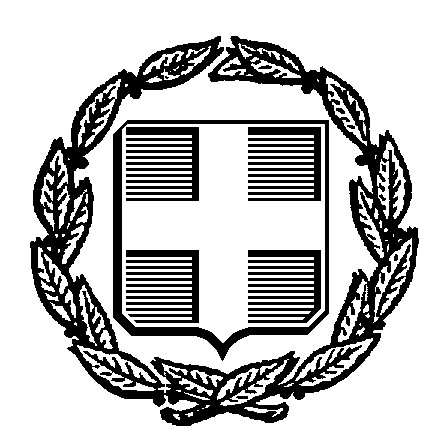 ΥΠΕΥΘΥΝΗ ΔΗΛΩΣΗ (άρθρο 8 Ν.1599/1986)Η ακρίβεια των στοιχείων που υποβάλλονται με αυτή τη δήλωση μπορεί να ελεγχθεί με βάση το αρχείο άλλων υπηρεσιών (άρθρο 8 παρ. 4 Ν. 1599/1986)(1) Αναγράφεται από τον ενδιαφερόμενο πολίτη ή Αρχή ή η Υπηρεσία του δημόσιου τομέα, που απευθύνεται η αίτηση.(2) Αναγράφεται ολογράφως. (3) «Όποιος εν γνώσει του δηλώνει ψευδή γεγονότα ή αρνείται ή αποκρύπτει τα αληθινά με έγγραφη υπεύθυνη δήλωση του άρθρου 8 τιμωρείται με φυλάκιση τουλάχιστον τριών μηνών. Εάν ο υπαίτιος αυτών των πράξεων σκόπευε να προσπορίσει στον εαυτόν του ή σε άλλον περιουσιακό όφελος βλάπτοντας τρίτον ή σκόπευε να βλάψει άλλον, τιμωρείται με κάθειρξη μέχρι 10 ετών.(4) Σε περίπτωση ανεπάρκειας χώρου η δήλωση συνεχίζεται στην πίσω όψη της και υπογράφεται από τον δηλούντα ή την δηλούσα. 							Ο/Η Δηλών/ούσα                                                                                                (Υπογραφή)Προδιαγραφές Αξιολόγησης Αιτημάτων Έγκρισης Εκπαιδευτικών Προγραμμάτων- Δραστηριοτήτων και Εκπαιδευτικού Υλικού ΠεριεχόμεναΕισαγωγή 2Μέρος Α΄: ΠΡΟΫΠΟΘΕΣΕΙΣ-ΚΡΙΤΗΡΙΑ 1. Προϋποθέσεις εξέτασης των υποβαλλόμενων προς έγκριση προγραμμάτων-δραστηριοτήτων και εκπαιδευτικού υλικού	32. Κριτήρια γνωμοδότησης για την υλοποίηση προγραμμάτων-δραστηριοτήτων και την αξιοποίηση εκπαιδευτικού υλικού							4Μέρος Β΄: ΟΔΗΓΙΕΣ-ΕΝΤΥΠΑ101. Οδηγίες υποβολής αιτήσεων 		102. Έντυπα προς συμπλήρωση	11Η  αίτηση και το συνοδευτικό έντυπο αίτησης να είναι πλήρως και ορθώς συμπληρωμένα (βλ. Μέρος B΄, Έντυπο 1 & Έντυπο 2). Ο καταθέτης του προς έγκριση εκπαιδευτικού προγράμματος-δραστηριότητας-υλικού οφείλει να συνυποβάλει υπεύθυνη δήλωση, όπως αυτή παρατίθεται στο Μέρος B΄, Έντυπο 3. Ο αναλυτικός φάκελος του εκπαιδευτικού προγράμματος-δραστηριότητας-υλικού να κατατίθεται σε τρία (3) αντίτυπα, καθώς και σε ηλεκτρονική μορφή (με εξαίρεση τις ιδιαίτερες περιπτώσεις που αυτό αντικειμενικά δεν είναι εφικτό).Η κατάθεση της αίτησης και των συνοδευτικών παραστατικών του εκπαιδευτικού προγράμματος-δραστηριότητας-υλικού να είναι εμπρόθεσμη: Οι ενδιαφερόμενοι (φορείς, οργανισμοί, υπηρεσίες, ΜΚΟ, ΑΕΙ, επιστημονικές ενώσεις, μουσεία, δήμοι, υπουργεία, νοσοκομεία, μουσεία, κ.λπ.) που επιθυμούν να υλοποιήσουν εκπαιδευτικά προγράμματα και δράσεις σε σχολικές μονάδες Πρωτοβάθμιας και Δευτεροβάθμιας Εκπαίδευσης όλων των τύπων (Γενικής, Επαγγελματικής και Ειδικής Εκπαίδευσης), θα πρέπει να καταθέτουν τον πλήρη φάκελο με τα απαραίτητα δικαιολογητικά για την έγκριση των ανωτέρω δράσεων από 2 Απριλίου έως 29 Ιουνίου του προηγούμενου σχολικού έτους σε τρία (3) αντίτυπα και σε ηλεκτρονική μορφή στις αρμόδιες Διευθύνσεις του ΥΠ.Π.Ε.Θ.  Στην περίπτωση που η υποβαλλόμενη πρόταση αφορά στην υλοποίηση εκπαιδευτικού προγράμματος-δραστηριότητας και στη διανομή και χρήση σχετικού εκπαιδευτικού υλικού (βιβλίων ή άλλου έντυπου και ηλεκτρονικού υλικού)  εντός των σχολικών μονάδων, προϋπόθεση για την εξέταση της εν λόγω πρότασης από το Ι.Ε.Π. είναι να μην επιφέρει καμία οικονομική επιβάρυνση στους συμμετέχοντες (εκπαιδευτικούς, μαθητές/-ήτριες κ.λπ.) και να μην συνδέεται με διαφημιστικούς και άλλους εμπορικούς σκοπούς. Στην περίπτωση που η υποβαλλόμενη πρόταση αφορά βιβλία, έντυπο και ηλεκτρονικό υλικό, το Ι.Ε.Π. αποφαίνεται μόνον εφόσον παραχωρούνται ΔΩΡΕΑΝ προς το ΥΠ.Π.Ε.Θ. ή τους εποπτευόμενους από αυτό φορείς τα δικαιώματα διανομής, αναπαραγωγής και χρήσης με οποιοδήποτε μέσο. Εάν είναι ήδη εκτυπωμένο με δαπάνες των ενδιαφερομένων φορέων, μπορεί να αποσταλεί στα σχολεία, εάν είναι  ηλεκτρονικό υλικό μπορεί να αναρτηθεί σε ψηφιακές πλατφόρμες/αποθετήρια του ΥΠ.Π.Ε.Θ. ή/και φορέων αυτού, για χρήση του από μαθητές/-ήτριες και εκπαιδευτικούς Α/θμιας και Β/θμιας Εκπαίδευσης. Σημειώνεται ότι δεν μπορεί να πραγματοποιηθεί μελλοντική εμπορική  διάθεση του ηλεκτρονικού υλικού με την αναφορά της συγκεκριμένης έγκρισης του ΥΠ.Π.Ε.Θ./Ι.Ε.Π.  καλύπτει συγκεκριμένες και υπαρκτές ανάγκες στο πλαίσιο της εκπαιδευτικής διαδικασίας,συμβάλει στον εμπλουτισμό και την εξέλιξη των διδακτικών στόχων του Προγράμματος Σπουδών,είναι πρωτότυπο και καινοτόμο.να μην εμπλέκεται με τη διαφήμιση και γενικότερα με την προώθηση εμπορικών συμφερόντων.είναι συμβατό με τις αρχές της σύγχρονης εκπαίδευσης και συνεπές με τα ισχύοντα Προγράμματα Σπουδών,προβάλλει γνώσεις ουσιαστικές, σύγχρονες και επιστημονικά ακριβείς,είναι αποδεκτό σε επίπεδο γλώσσας και συμβατό από άποψη δυσκολίας με την ηλικία των μαθητών/-τριών,μπορεί να υλοποιείται από τον/την εκπαιδευτικό και να είναι σύντομης διάρκειας ώστε να μην παρακωλύεται η εφαρμογή του ωρολογίου προγράμματος, είτε αυτό υλοποιείται στο πλαίσιο μαθήματος/ευέλικτης ζώνης/ολοήμερου, είτε στο πλαίσιο προγράμματος σχολικών δραστηριοτήτων*μην προωθεί τη βία, καταστροφικές ή αυτοκαταστροφικές συμπεριφορές,μην έχει χαρακτήρα διαφημιστικό, προπαγανδιστικό, προσηλυτιστικό, έμφυλων διακρίσεων, προώθησης αυταρχικών, ρατσιστικών ή ξενοφοβικών νοοτροπιών και μη σεβασμού της διαφορετικότητας,πληροί τους ισχύοντες κανόνες ασφάλειας και υγιεινής.*Σε περίπτωση που για την υλοποίηση της δράσης απαιτείται η συμμετοχή τρίτου, προϋπόθεση αποτελεί η παρουσία του εκπαιδευτικού και η συνολική διάρκεια της δράσης να μην υπερβαίνει τις τέσσερις (4) διδακτικές ώρες.η αισθητική μορφή και τυπογραφική αρτιότητα του υλικού είναι ανάλογη με την ηλικία τις δυνατότητες και τις ανάγκες των μαθητών/-τριών,η δομή και η οργάνωση του υλικού διευκολύνουν την κατανόηση του περιεχομένου του,το εικονιστικό, ηχητικό και μαγνητοσκοπημένο υλικό ενισχύει το περιεχόμενο και είναι συμβατό με την ηλικία των μαθητών/-τριών.να μην ζητεί και να μην καταγράφει με κανένα τρόπο στοιχεία των μαθητών/-τριών και των εκπαιδευτικών, φωτογραφίες, ηχογραφήσεις κ.ά. (αυτό ισχύει για τις ιστοσελίδες ή για τα προγράμματα που απαιτούν και σύνδεση στο διαδίκτυο για να λειτουργήσουν),να μην απαιτείται σύνδεση-επικοινωνία των μαθητών/-τριών με άτομο εκτός σχολείου για να λειτουργήσει το υλικό.προσδιορίζει τις προαπαιτούμενες γνώσεις και τις τεχνικές προϋποθέσεις για τη χρήση του,συνοδεύεται από επαρκείς οδηγίες και οι προαπαιτούμενες γνώσεις για τη χρήση του  είναι συμβατές με την ηλικία των μαθητών/-τριών,έχει ικανοποιητική ποιότητα και ισορροπία στα επί μέρους τεχνικά στοιχεία του (γραφικά, ήχος, βίντεο, υπότιτλοι, δομική διάρθρωση),προβλέπει τη δυνατότητα εξατομίκευσης της λειτουργίας και των αποτελεσμάτων του σε σχέση με δυνητικά διακριτά επίπεδα μαθητών/-τριών στην ίδια τάξη,προβλέπει σε όλα τα στάδια τη λειτουργία της «ΒΟΗΘΕΙΑΣ» προς τον χρήστη, η χρήση του έχει διαδραστικό χαρακτήρα και παρέχει ανατροφοδότηση στον χρήστη,προβλέπει και δραστηριότητες συνεργατικής μάθησης,χαρακτηρίζεται εν γένει ως «φιλικό προς τον χρήστη»,προτιμώνται τα υλικά «ανοικτού κώδικα» (open source).ΑΙΤΗΣΗΟνοματεπώνυμο………………………………Επωνυμία:………………………………………..Στοιχεία Επικοινωνίας (τηλέφωνο, email)  ……………………………………………..…………………………………………………………Προς : ΥΠ.Π.Ε.Θ. (Δ/νση-Τμήμα που απευθύνεται)…………………………………………………………………………Παρακαλώ να εγκρίνετε ……………………………………….το ..…………………………………………. με τίτλο:«…………………………… ……………….……… …………………………», προκειμένου να  …………………………………………………………….. …………………………….Ημερομηνία: …./…./….Ο Αιτών/ Η Αιτούσα(υπογραφή)Συνημμένα:Έντυπο 2 (Συνοδευτικό Έντυπο Αίτησης 2α ή 2β κατά περίπτωση) Έντυπο 3 (Υπεύθυνη Δήλωση)Αντίτυπα της εκπαιδευτικής πρότασης προς γνωμοδότηση Συνημμένα:Έντυπο 2 (Συνοδευτικό Έντυπο Αίτησης 2α ή 2β κατά περίπτωση) Έντυπο 3 (Υπεύθυνη Δήλωση)Αντίτυπα της εκπαιδευτικής πρότασης προς γνωμοδότηση ΣΥΝΟΔΕΥΤΙΚΟ ΕΝΤΥΠΟ ΑΙΤΗΣΗΣ Το παρόν συμπληρώνεται υποχρεωτικά και συνυποβάλλεται με τη σχετική αίτηση που διαβιβάζεται στο Ι.Ε.Π. για γνωμοδότηση επί εκπαιδευτικών προγραμμάτων/δραστηριοτήτων και εκπαιδευτικού υλικού. Α1 Σύντομη περιγραφή του προτεινόμενου προγράμματος/ υλικού (σκοπιμότητα, στόχοι, περιεχόμενο):  (έως 200 λέξεις)Α2.1 Το προτεινόμενο πρόγραμμα/ υλικό απευθύνεται σε:α) Μαθητές/-ήτριες                         β) Εκπαιδευτικούς                            γ) Γονείς     Α2.2 Το προτεινόμενο πρόγραμμα/ υλικό απευθύνεται σε::α) Νηπιαγωγείο  β) Δημοτικό                     Προσδιορίστε  τάξεις: ______________________________________________     γ) Γυμνάσιο                     Προσδιορίστε  τάξεις: ______________________________________________                       δ) Λύκειο                         Προσδιορίστε  τάξεις: ______________________________________________     Α2.3 Το προτεινόμενο πρόγραμμα/ υλικό απευθύνεται σε:α) Σχολεία Γενικής Εκπαίδευσης                                    β) Σχολεία Επαγγελματικής  Εκπαίδευσης γ)Μουσικά Γυμνάσια-Λύκεια                                          δ) Καλλιτεχνικά Γυμνάσια-Λύκεια ε) Αθλητικά Σχολεία                                                        στ) Σχολεία Εκκλησιαστικής Εκπαίδευσης             ζ) Σχολεία Ειδικής Αγωγής και Εκπαίδευσης           όλης της χώρας συγκεκριμένη περιοχής               Προσδιορίστε: __________________ Α3  Το προτεινόμενο πρόγραμμα/ υλικό μπορεί να αξιοποιηθεί στο πλαίσιο:μαθήματος/ μαθημάτων  του Προγράμματος Σπουδών*   προσδιορίστε: _____________________________________________________________*για το Δημοτικό περιλαμβάνεται και ο διδακτικός χρόνος του ολοήμερου σχολείου και της ευέλικτης ζώνηςπροαιρετικών σχολικών δραστηριοτήτων – προγραμμάτων Προσδιορίστε: ______________________________________________________________Α4 Το προτεινόμενο πρόγραμμα/ υλικό θα εφαρμοστεί από:α) τον/την  εκπαιδευτικό  της τάξης                                   β) άλλο πρόσωπο                                                                 Προσδιορίστε την επαγγελματική του ιδιότητα/κατάρτιση /εμπειρία:   _____________________________________________________________                                 Α5 Το προτεινόμενο πρόγραμμα/υλικό υποβάλλεται σε μορφή:α) έντυπη                ή/και     β) ηλεκτρονική	β)               γ) άλλη   Α6.1 Προκειμένου να αξιοποιηθεί το προτεινόμενο εκπαιδευτικό υλικό (βιβλίο, περιοδικό ή άλλο υλικό) εντός των σχολικών μονάδων, θα πρέπει αυτό να αγοραστεί με δαπάνη των συμμετεχόντων (μαθητών/-τριών, εκπαιδευτικών ή σχολείων); Ναι                      Όχι Εάν ναι,  προσδιορίστε το ακριβές κόστος ανά μαθητή/-ήτρια, εκπαιδευτικό ή σχολική μονάδα: _____________________________________________________________Α6.2 Για την εφαρμογή του προτεινόμενου εκπαιδευτικού προγράμματος-δραστηριότητας, απαιτείται οικονομική επιβάρυνση των συμμετεχόντων (μαθητών/-τριών ή σχολείων);Ναι                                                    Όχι                                                Εάν ναι, προσδιορίστε το ακριβές κόστος ανά μαθητή/-ήτρια, εκπαιδευτικό ή σχολική μονάδα: _____________________________________________________________   Α7 Πόσος χρόνος απαιτείται για την ανάπτυξη – εφαρμογή του προτεινόμενου προγράμματος/ υλικού; Προσδιορίστε (διδακτικές ώρες): ________________ Α8.1 Το προτεινόμενο πρόγραμμα/υλικό  προορίζεται για εφαρμογή:α) εντός του σχολείου                                            β) εκτός του σχολείου                              Προσδιορίστε: _____________________________________________________________   Α8.2 Το προτεινόμενο πρόγραμμα/υλικό προβλέπεται να υλοποιηθεί:α) οποιαδήποτε χρονική περίοδο  της σχολικής χρονιάςβ) σε συγκεκριμένη χρονική περίοδο της σχολικής χρονιάς Προσδιορίστε:__________________________________________________________Α9.1 Το προτεινόμενο πρόγραμμα/υλικό έχει εφαρμοστεί άλλη φορά;Ναι                                                       Όχι Εάν ναι, αναφέρατε συνοπτικά τα κύρια αποτελέσματα προγενέστερης εφαρμογής του (100 λ.)_____________________________________________________________   Α9.2 Το προτεινόμενο πρόγραμμα/υλικό υποβάλλεται προς έγκριση για πρώτη φορά;	Ναι                                                      Όχι 	Εάν όχι, προσδιορίστε  πότε υποβλήθηκε ξανά, αν έχει λάβει έγκριση του Υπουργείου Παιδείας για προηγούμενο σχολικό έτος (επισυνάψτε τη σχετική έγκριση), καθώς και αν έχει προσθήκες/ βελτιώσεις σε σχέση με την προηγούμενή έκδοσή του.  ……………………………………………………………………………………………………………………………………………………………………………………………………………………………………………………………………………………………………………………………………………………………………………………………………………….Α10 Ο σχεδιασμός του προτεινόμενου προγράμματος/υλικού προβλέπει την αξιολόγηση των αποτελεσμάτων εφαρμογής του;Ναι                                                           Όχι Εάν ναι, πώς επιτυγχάνεται η αξιολόγησή του;……………………………………………………………………………………………………………………………………………………………………………………………………….Β1 Συμπληρωματικά στοιχεία(στο πεδίο αυτό συμπληρώνετε τυχόν ειδικά στοιχεία που αναφέρονται στις ιδιαιτερότητες του προτεινόμενου υλικού, εφόσον υπάρχουν) Β2  Στοιχεία βιογραφικού σημειώματος(στο πεδίο αυτό συμπληρώνονται i. στοιχεία των δραστηριοτήτων και του έργου του φορέα που υποβάλλει το αίτημα, ii. στοιχεία βιογραφικού σημειώματος των φυσικών προσώπων που εμπλέκονται στο σχεδιασμό ή/και iii στοιχεία βιογραφικού σημειώματος των φυσικών προσώπων που προτείνεται να υλοποιήσουν τη δραστηριότητα στο σχολείο)ΣΥΝΟΔΕΥΤΙΚΟ ΕΝΤΥΠΟ ΑΙΤΗΣΗΣ Το παρόν συμπληρώνεται υποχρεωτικά και συνυποβάλλεται με τη σχετική αίτηση που διαβιβάζεται στο Ι.Ε.Π. για γνωμοδότηση σχετικά με τη διεξαγωγή μαθητικού διαγωνισμού. Α1.1 Τίτλος διαγωνισμού:Α1.2 Σύντομη περιγραφή του διαγωνισμού (σκοπιμότητα, στόχοι, περιεχόμενο):  (έως 200 λέξεις)Α1.3 Βασικός Θεματικός Άξονας: Α1.4 Λέξεις Κλειδιά: Σημειώνονται έως έξι (6) λέξειςΑ1.5 Φορέας Διοργάνωσης:Διεύθυνση Φορέα:Στοιχεία Υπευθύνου Επικοινωνίας (Ονοματεπώνυμο, Διεύθυνση Ηλεκτρονικού Ταχυδρομείου, Τηλέφωνο):Α1.6 Στην περίπτωση που στη διοργάνωση του διαγωνισμού συμμετέχουν και άλλοι φορείς:Προσδιορίστε: ______________________________________________     Α2.1 Ο  διαγωνισμός απευθύνεται σε μαθητές/-ήτριες:α) Νηπιαγωγείου  β) Δημοτικού                     Προσδιορίστε  τάξεις: ______________________________________________     γ) Γυμνασίου                    Προσδιορίστε  τάξεις: ______________________________________________                       δ) Λυκείου                         Προσδιορίστε  τάξεις: ______________________________________________     Α2.2 Ο διαγωνισμός απευθύνεται σε:α) Σχολεία Γενικής Εκπαίδευσης                                    β) Σχολεία Επαγγελματικής  Εκπαίδευσης γ)Μουσικά Γυμνάσια-Λύκεια                                          δ) Καλλιτεχνικά Γυμνάσια-Λύκεια ε) Αθλητικά Σχολεία                                                        στ) Σχολεία Εκκλησιαστικής Εκπαίδευσης             ζ) Σχολεία Ειδικής Αγωγής και Εκπαίδευσης           όλης της χώρας συγκεκριμένη περιοχής               Προσδιορίστε: __________________ Α3.1  Ο  διαγωνισμός θα υλοποιηθεί:εντός του ωρολογίου προγράμματος, στο πλαίσιο μαθήματος/ μαθημάτων  του Προγράμματος Σπουδών   Προσδιορίστε: _____________________________________________________________εκτός ωρολογίου προγράμματος                                                            Προσδιορίστε: _____________________________________________________________Α3.2 Ο  προτεινόμενος διαγωνισμός προβλέπεται να υλοποιηθεί:α) οποιαδήποτε χρονική περίοδο  της σχολικής χρονιάςβ) σε συγκεκριμένη χρονική περίοδο της σχολικής χρονιάς Προσδιορίστε:__________________________________________________________Α3.3 Πόσος χρόνος απαιτείται για τη διεξαγωγή της διαγωνιστικής διαδικασίας (συνολικός χρόνος και ανά φάση υλοποίησης); Προσδιορίστε: ________________Α4 Για τη συμμετοχή στον διαγωνισμό απαιτείται οικονομική επιβάρυνση των συμμετεχόντων μαθητών/-τριών ή των σχολείων;Ναι                                                    Όχι                                                Εάν ναι,  προσδιορίστε το ακριβές κόστος ανά μαθητή/-ήτρια, εκπαιδευτικό ή σχολική μονάδα: ……………………………………………………………………………………………………………………………………Α5.1 Ο  διαγωνισμός έχει υλοποιηθεί προηγούμενη σχολική χρονιά;Ναι                                                       Όχι Εάν ναι, προσδιορίστε το χρόνο και επισυνάψτε την τελευταία σχετική έγκριση, καθώς και αναφέρατε συνοπτικά τα κύρια αποτελέσματα της προγενέστερης εφαρμογής του:__________________________________________________________Α5.2 Ο σχεδιασμός του διαγωνισμού προβλέπει την αξιολόγηση των αποτελεσμάτων εφαρμογής του;Ναι                                                           Όχι Β1 Συμπληρωματικά στοιχεία(στο πεδίο αυτό συμπληρώνετε τυχόν ειδικά στοιχεία που αναφέρονται στις ιδιαιτερότητες του προτεινόμενου διαγωνισμού, εφόσον υπάρχουν) Β2  Σχέδιο Προκήρυξης(επισυνάπτεται το Σχέδιο Προκήρυξης του Διαγωνισμού στο οποίο αναφέρονται οι όροι, οι προϋποθέσεις και το πλαίσιο διεξαγωγής του, σύμφωνα με τα αναφερόμενα στο Μέρος Α, ενότητα 2) ΠΡΟΣ(1):Ο – Η  Όνομα:Επώνυμο:Επώνυμο:Όνομα και Επώνυμο Πατέρα: Όνομα και Επώνυμο Πατέρα: Όνομα και Επώνυμο Πατέρα: Όνομα και Επώνυμο Πατέρα: Όνομα και Επώνυμο Μητέρας:Όνομα και Επώνυμο Μητέρας:Όνομα και Επώνυμο Μητέρας:Όνομα και Επώνυμο Μητέρας:Ημερομηνία γέννησης(2): Ημερομηνία γέννησης(2): Ημερομηνία γέννησης(2): Ημερομηνία γέννησης(2): Τόπος Γέννησης:Τόπος Γέννησης:Τόπος Γέννησης:Τόπος Γέννησης:Αριθμός Δελτίου Ταυτότητας:Αριθμός Δελτίου Ταυτότητας:Αριθμός Δελτίου Ταυτότητας:Αριθμός Δελτίου Ταυτότητας:Τηλ:Τόπος Κατοικίας:Τόπος Κατοικίας:Οδός:Αριθ:ΤΚ:Αρ. Τηλεομοιοτύπου (Fax):Αρ. Τηλεομοιοτύπου (Fax):Αρ. Τηλεομοιοτύπου (Fax):Δ/νση Ηλεκτρ. Ταχυδρομείου(Εmail):Δ/νση Ηλεκτρ. Ταχυδρομείου(Εmail):Δ/νση Ηλεκτρ. Ταχυδρομείου(Εmail):Με ατομική μου ευθύνη και γνωρίζοντας τις κυρώσεις (3), που προβλέπονται από της διατάξεις της παρ. 6 του άρθρου 22 του Ν. 1599/1986, δηλώνω ότι:Η χρήση κάθε είδους φωτογραφιών, εικόνων, κειμένων, διαγραμμάτων, πινάκων οπτικοακουστικών αρχείων κ.λπ., που συνοδεύουν- πλαισιώνουν το προτεινόμενο πρόγραμμα/υλικό με τίτλο: «…….» είναι σύμφωνη με το θεσμικό πλαίσιο «περί πνευματικής ιδιοκτησίας» (Ν.4212/2013).Κατά την εφαρμογή του ως άνω προγράμματος/υλικού στα σχολεία είναι εξασφαλισμένη η προστασία των προσωπικών δεδομένων των συμμετεχόντων μαθητών/-τριών, εκπαιδευτικών και γονέων (βάσει της ελληνικής και ευρωπαϊκής νομοθεσίας Ν.2472/1997, Ν.4139/2013, οδηγίες της 1995/46/ΕΚ, 2002/58/ΕΚ, 2006/24/ΕΚ και 2009/136/ΕΚ).Το πρόγραμμα/υλικό, εφόσον λάβει θετική γνωμοδότηση από το Ι.Ε.Π. θα εφαρμοστεί, χωρίς τροποποιήσεις, για το σχολικό έτος  για το οποίο θα έχει λάβει τη σχετική έγκριση.  Για την περίπτωση που η υποβαλλόμενη πρόταση αφορά βιβλία, έντυπο και ηλεκτρονικό υλικό: α) Παραχωρούνται ΔΩΡΕΑΝ προς το ΥΠ.Π.Ε.Θ. ή τους εποπτευόμενους από αυτό φορείς τα δικαιώματα διανομής, αναπαραγωγής και χρήσης με οποιοδήποτε μέσο. β) Δεν θα πραγματοποιηθεί μελλοντική εμπορική  διάθεση του ηλεκτρονικού υλικού με την αναφορά της συγκεκριμένης έγκρισης του ΥΠ.Π.Ε.Θ./Ι.Ε.Π.  